AGENDA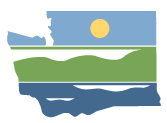 WRIA 13 Watershed Restoration and Enhancement Committee meetingMarch 12, 2020 | 9:00 a.m.-1:00 p.m. | committee website Committee Chair: Angela Johnson (angela.johnson@ecy.wa.gov)
Welcome and Intro to WebEx
9:00 a.m. | 10 minutes | MullerApproval of February 2020 Meeting Summary
9:10 a.m. | 5 minutes | Muller | DecisionUpdates and Announcements
9:15 a.m. | 10 minutes | JohnsonPlan Review Process
9:25 a.m. | 15 minutes | Johnson | DiscussionHandout: Plan Review MemoPolicy and Regulatory Actions9:40 a.m. | 60 minutes | Muller | DiscussionHandout: Policy and Regulatory Action Idea ListReview initial brainstorm list sent out prior to meeting and identify which items received support or red flagsDiscussion and next stepsBREAK | 10:40| 10 minutesAdaptive Management 
10:50 a.m. | 30 minutes | Muller| DiscussionHandout: Adaptive Management Idea ListReview initial brainstorm list sent out prior to meeting and identify which items received support or red flagsReview items to track for adaptive managementDiscussion and next stepsProjects and Other Technical Items
11:20 a.m. | 90 minutes | Johnson | DiscussionUpdate from HDR and Committee members on project analysis progressUpdate from PGG on water right analysis and MAR site analysisDiscussion and next stepsPublic Comment
12:50 p.m. | 5 minutes | MullerNext Steps and Adjournment12:55 p.m. | 5 minutes | JohnsonNext meeting – April 29, 2020 9:00 a.m. to 3:00 p.m.*, TBD, likely WebEx
*Ending time will depend on agenda items.  Please block out 9:00 am – 3:00 pm for future meetings that may include a technical session following the regular Committee meeting.  LocationWebEx ONLYThe Committee is NOT meeting in personWebEx LinkMeeting number: 801 465 464Join by phone (if not using computer audio): 415-655-0001WebEx HelpPassword (if required): WRIA13CommitteeHandoutsPolicy and Regulatory Idea ListAdaptive Management Idea ListPlan Review Memo